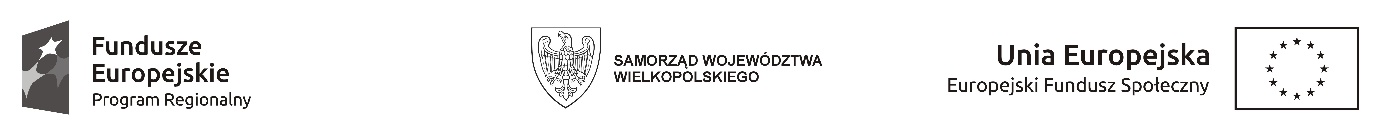 OŚWIADCZENIE O STATUSIE OSOBY BEZROBOTNEJw ramachWielkopolskiego Regionalnego Programu Operacyjnego
na lata 2014 – 2020
Tytuł projektu: „Wszyscy pracujemy ” Numer projektu: RPWP.06.02.00-30-0036/186.2. Aktywizacja zawodowaJa, niżej podpisany/a oświadczam, iż:jestem osobą:o		bezrobotną zarejestrowaną w ewidencji urzędu pracy1 (potwierdzenie: zaświadczenie z urzędu pracy);o 		bezrobotną niezarejestrowaną w ewidencji urzędu pracy2od ……………………………………   (proszę podać od kiedy ).Uprzedzony/a o odpowiedzialności cywilnej (wynikającej z Kodeksu Cywilnego) za składanie oświadczeń niezgodnych z prawdą, niniejszym oświadczam, że ww. informacje są zgodne ze stanem faktycznym i prawnym.…………………………………………………….				……………………………………………………Miejscowość, data							Czytelny podpis Kandydata1 Osoba bezrobotna (tj. pozostająca bez pracy, gotowa do podjęcia pracy i aktywnie poszukująca zatrudnienia), która jest zarejestrowana w rejestrze urzędu pracy jako bezrobotna, zgodnie z zapisami ustawy o promocji zatrudnienia i instytucjach rynku pracy. Studenci studiów stacjonarnych uznawani są za osoby bierne zawodowo, nawet jeśli spełniają kryteria dla bezrobotnych zgodnie z ww. definicją. Osoby kwalifikujące się do urlopu macierzyńskiego lub rodzicielskiego, które są bezrobotne w rozumieniu niniejszej definicji (nie pobierają świadczeń z tytułu urlopu).2 Osoba bezrobotna (tj. pozostająca bez pracy, gotowa do podjęcia pracy i aktywnie poszukująca zatrudnienia), która nie jest zarejestrowana w rejestrze urzędu pracy jako bezrobotna. Studenci studiów stacjonarnych uznawani są za osoby bierne zawodowo, nawet jeśli spełniają kryteria dla bezrobotnych zgodnie z ww. definicją. Osoby kwalifikujące się do urlopu macierzyńskiego lub rodzicielskiego, które są bezrobotne w rozumieniu niniejszej definicji (nie pobierają świadczeń z tytułuurlopu).